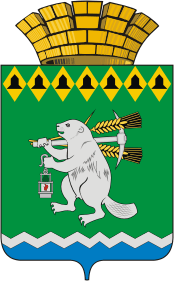 Глава Артемовского городского округа ПОСТАНОВЛЕНИЕот 14.12.2022 	№ 62-ПГОб утверждении Перечня должностей муниципальной службы в органах местного самоуправления Артемовского городского округа, замещение которых связано с коррупционными рисками, и внесении изменений в постановление главы Артемовского городского округа от 09.11.2021 № 54-ПГ «Об утверждении Перечня должностей муниципальной службы в органах местного самоуправления Артемовского городского округа с повышенными коррупционными рисками и Перечня муниципальных функций Артемовского городского округа, выполнение которых связано с повышенными коррупционными рисками»В соответствии со статьями 8, 8.1, 12 Федерального закона от 25 декабря 2008 года № 273-ФЗ «О противодействии коррупции», статьями 12 и 15 Федерального закона от 02 марта 2007 года № 25-ФЗ «О муниципальной службе в Российской Федерации», с частью 2 статьи 3 Федерального закона от 03 декабря 2012 года                № 230-ФЗ «О контроле за соответствием расходов лиц, замещающих государственные должности, и иных лиц их доходам», Указами Президента Российской Федерации от 18 мая 2009 года № 557 «Об утверждении Перечня должностей федеральной государственной службы, при замещении которых федеральные государственные служащие обязаны представлять сведения о своих доходах, об имуществе и обязательствах имущественного характера, а также сведения о доходах, об имуществе и обязательствах имущественного характера своих супруги (супруга) и несовершеннолетних детей», от 21 июля 2010 года № 925 «О мерах по реализации отдельных положений Федерального закона «О противодействии коррупции», Указом Губернатора Свердловской области от 01 апреля 2015 года № 159-УГ «Об утверждении Перечня должностей государственной гражданской службы Свердловской области, при замещении которых государственные гражданские служащие Свердловской области обязаны представлять сведения о своих доходах, расходах, об имуществе и обязательствах имущественного характера, а также о доходах, расходах, об имуществе и обязательствах имущественного характера своих супруги (супруга) и несовершеннолетних детей», руководствуясь статьей 28 Устава Артемовского городского округа,ПОСТАНОВЛЯЮ:1. Утвердить Перечень должностей муниципальной службы в органах местного самоуправления Артемовского городского округа, замещение которых связано с коррупционными рисками (далее – Перечень) (Приложение).2. Установить, что граждане, претендующие на замещение должностей муниципальной службы в органах местного самоуправления Артемовского городского округа, включенные в Перечень, обязаны представлять сведения о своих доходах, об имуществе и обязательствах имущественного характера, а также сведения о доходах, об имуществе и обязательствах имущественного характера своих супруги (супруга) и несовершеннолетних детей; муниципальные служащие, замещающие должности муниципальной службы в органах местного самоуправления Артемовского городского округа, включенные в Перечень, обязаны представлять сведения о своих доходах, расходах, об имуществе и обязательствах имущественного характера, а также сведения о доходах, расходах, об имуществе и обязательствах имущественного характера своих супруги (супруга) и несовершеннолетних детей в порядке, установленном постановлением Администрации Артемовского городского округа.3. Довести до сведения муниципальных служащих, замещающих должности муниципальной службы в органах местного самоуправления Артемовского городского округа, что гражданин, замещавший должность муниципальной службы, включенную в Перечень, в течение двух лет после увольнения с муниципальной службы:1) имеет право замещать на условиях трудового договора должности в организации и (или) выполнять в данной организации работы (оказывать данной организации услуги) в течение месяца стоимостью более ста тысяч рублей на условиях гражданско-правового договора (гражданско-правовых договоров), если отдельные функции муниципального (административного) управления данной организацией входили в должностные (служебные) обязанности муниципального служащего, с согласия комиссии по соблюдению требований к служебному поведению муниципальных служащих, замещающих должности муниципальной службы в органах местного самоуправления Артемовского городского округа, и урегулированию конфликта интересов, которое дается в порядке, установленном Положением о комиссии;2) обязан при заключении трудовых или гражданско-правовых договоров на выполнение работ (оказание услуг), указанных в подпункте 1 настоящего пункта, сообщать работодателю сведения о последнем месте своей службы.4. Внести в постановление главы Артемовского городского округа от 09.11.2021 № 54-ПГ «Об утверждении Перечня должностей муниципальной службы в органах местного самоуправления Артемовского городского округа с повышенными коррупционными рисками и Перечня муниципальных функций Артемовского городского округа, выполнение которых связано с повышенными коррупционными рисками следующие изменения:1) наименование изложить в следующей редакции: «Об утверждении Перечня муниципальных функций Артемовского городского округа, выполнение которых связано с повышенными коррупционными рисками»;2) подпункт 1 пункта 1 признать утратившим силу;3) Приложение 1 к постановлению признать утратившим силу;5. Главному специалисту отдела организации и обеспечения деятельности Деевой Е.А. ознакомить с настоящим постановлением муниципальных служащих, замещающих должности муниципальной службы в Администрации Артемовского городского округа, должности руководителей отраслевых (функциональных) и территориальных органов Администрации Артемовского городского округа, начальника Управления образования Артемовского городского округа. 6. Руководителям отраслевых (функциональных) и территориальных органов Администрации Артемовского городского округа, органов местного самоуправления Артемовского городского округа, ознакомить муниципальных служащих, замещающих должности муниципальной службы, включенные в Перечень, с настоящим постановлением под роспись.7. Признать утратившими силу:1) постановление главы Артемовского городского округа от 29.10.2021 № 50-ПГ «Об утверждении Перечня должностей муниципальной службы в органах местного самоуправления Артемовского городского округа, при назначении на которые граждане обязаны представлять сведения о своих доходах, об имуществе и обязательствах имущественного характера, а также сведения о доходах, об имуществе и обязательствах имущественного характера своих супруги (супруга) и несовершеннолетних детей, и при замещении которых муниципальные служащие обязаны представлять сведения о своих доходах, расходах, об имуществе и обязательствах имущественного характера, а также сведения о доходах, расходах, об имуществе и обязательствах имущественного характера своих супруги (супруга) и несовершеннолетних детей»;2) постановление главы Артемовского городского округа от 12.11.2021 № 55-ПГ «О внесении изменений в Перечень должностей муниципальной службы в органах местного самоуправления Артемовского городского округа, при назначении на которые граждане обязаны представлять сведения о своих доходах, об имуществе и обязательствах имущественного характера, а также сведения о доходах, об имуществе и обязательствах имущественного характера своих супруги (супруга) и несовершеннолетних детей, и при замещении которых муниципальные служащие обязаны представлять сведения о своих доходах, расходах, об имуществе и обязательствах имущественного характера, а также сведения о доходах, расходах, об имуществе и обязательствах имущественного характера своих супруги (супруга) и несовершеннолетних детей»;3) постановление главы Артемовского городского округа от 10.01.2022 № 2-ПГ «О внесении изменений в Перечень должностей муниципальной службы в органах местного самоуправления Артемовского городского округа с повышенными коррупционными рисками».8. Настоящее постановление опубликовать в газете «Артемовский рабочий», разместить на Официальном портале правовой информации Артемовского городского округа (www.артемовский-право.рф) и на официальном сайте Артемовского городского округа в информационно-телекоммуникационной сети «Интернет»      (www. artemovsky66.ru).9. Контроль за исполнением постановления оставляю за собой.Первый заместитель главы Артемовского городского округа, исполняющий полномочия главы Артемовского городского округа 	 					 Н.А. ЧеремныхПриложение УТВЕРЖДЕНОпостановлением главыАртемовского городского округаот 14.12.2022 № 62-ПГПереченьдолжностей муниципальной службы в органах местного самоуправления Артемовского городского округа, замещение которых связано с коррупционными рисками§ I. Должности муниципальной службы, учреждаемые для непосредственного обеспечения исполнения полномочий главы Артемовского городского округа, относящиеся к ведущим должностям:советник главы Артемовского городского округа.§ II. Должности муниципальной службы, учреждаемые для обеспечения исполнения полномочий Администрации Артемовского городского округа, отраслевых (функциональных) и территориальных органов Администрации Артемовского городского округа1. Относящиеся к высшим должностям:1) первый заместитель главы Артемовского городского округа;2) заместитель главы Артемовского городского округа;3) управляющий делами Администрации Артемовского городского округа.2. Относящиеся к главным должностям:1) начальник Управления культуры;2) начальник Финансового управления;3) начальник Управления по городскому хозяйству и жилью;4) начальник Управления муниципальным имуществом;5) начальник Управления архитектуры и градостроительства;6) начальник территориального управления поселка Буланаш;7) начальник территориального управления поселка Красногвардейский;8) начальник территориального управления поселка Незевай;9) начальник территориального управления поселка Сосновый Бор с подведомственной территорией населенных пунктов поселок Белый Яр, село Писанец;10) начальник территориального управления села Большое Трифоново с подведомственной территорией населенных пунктов деревня Малое Трифоново, поселок Кислянка, поселок Березники;11) начальник территориального управления села Лебёдкино с подведомственной территорией населенных пунктов поселок Боровской, село Антоново, село Бичур;12) начальник территориального управления села Мостовское с подведомственной территорией населенных пунктов деревня Лисава, деревня Налимово;13) начальник территориального управления села Мироново с подведомственной территорией населенных пунктов деревня Бучино, деревня Луговая, деревня Родники, село Липино;14) начальник территориального управления села Покровское с подведомственной территорией населенного пункта поселок Заболотье;15) начальник территориального управления села Шогринское с подведомственной территорией населенного пункта село Сарафаново;16) заведующий отделом организации и обеспечения деятельности;17) заведующий юридическим отделом;18) заведующий отделом экономики, инвестиций и развития;19) заведующий отделом по учету и отчетности;20) заведующий отделом по работе с детьми и молодежью;21) заведующий отделом по физической культуре и спорту;22) заведующий отделом по делам гражданской обороны, чрезвычайным ситуациям, пожарной безопасности и мобилизационной подготовке;23) заведующий архивным отделом.3. Относящиеся к ведущим должностям:1) заместитель начальника Управления по городскому хозяйству и жилью;2) заместитель начальника Финансового управления;3) начальник отдела Финансового управления;4) заместитель начальника отдела Финансового управления.4. Относящиеся к старшим должностям:1) главный специалист юридического отдела;2) главный специалист отдела по учету и отчетности;3) главный специалист отдела организации и обеспечения деятельности;4) главный специалист отдела по делам гражданской обороны, чрезвычайным ситуациям, пожарной безопасности и мобилизационной подготовке;5) главный специалист территориального управления поселка Буланаш;6) главный специалист территориального управления поселка Красногвардейский;7) главный специалист Управления по городскому хозяйству и жилью;8) главный специалист Финансового управления;9) главный специалист Управления муниципальным имуществом;10) ведущий специалист отдела экономики, инвестиций и развития;11) ведущий специалист отдела по учету и отчетности;12) ведущий специалист архивного отдела;13) ведущий специалист отдела по работе с детьми и молодежью;14) ведущий специалист отдела по физической культуре и спорту;15) ведущий специалист отдела по делам гражданской обороны, чрезвычайным ситуациям, пожарной безопасности и мобилизационной подготовке;16) ведущий специалист Управления по городскому хозяйству и жилью;17) ведущий специалист Финансового управления;18) ведущий специалист Управления культуры;19) ведущий специалист Управления муниципальным имуществом;20) ведущий специалист Управления архитектуры и градостроительства.5. Относящиеся к младшим должностям:1) специалист 1 категории юридического отдела;2) специалист 1 категории Управления по городскому хозяйству и жилью;3) специалист 1 категории Управления архитектуры и градостроительства;4) специалист 1 категории территориального управления поселка Буланаш;5) специалист 1 категории территориального управления поселка Красногвардейский;6) специалист 2 категории территориального управления поселка Незевай;7) специалист 2 категории территориального управления села Покровское с подведомственной территорией населенного пункта поселок Заболотье;8) специалист 2 категории территориального управления села Большое Трифоново с подведомственной территорией населенных пунктов деревня Малое Трифоново, поселок Кислянка, поселок Березники;9) специалист 2 категории территориального управления села Лебёдкино с подведомственной территорией населенных пунктов поселок Боровской, село Антоново, село Бичур;10) специалист 2 категории территориального управления села Шогринское с подведомственной территорией населенного пункта село Сарафаново;11) специалист 2 категории территориального управления поселка Сосновый Бор с подведомственной территорией населенных пунктов поселок Белый Яр, село Писанец;12) специалист 2 категории территориального управления села Мироново с подведомственной территорией населенных пунктов деревня Бучино, деревня Луговая, деревня Родники, село Липино;13) специалист 2 категории территориального управления села Мостовское с подведомственной территорией населенных пунктов деревня Лисава, деревня Налимово.§ III. Должности муниципальной службы, учреждаемые для обеспечения исполнения полномочий Управления образования Артемовского городского округа1. Относящиеся к высшим должностям:1) начальник Управления образования.2. Относящиеся к главным должностям:1) заместитель начальника Управления образования;2) заведующий отделом Управления образования.2. Относящиеся к старшим должностям:1) ведущий специалист Управления образования.